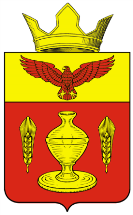 Волгоградская областьПалласовский муниципальный районАдминистрация Гончаровского сельского поселенияПОСТАНОВЛЕНИЕ19 июня 2015 год                                                                                       № 41о наделении должностных лицАдминистрации Гончаровского сельского поселенияправом составления протоколовНа основании Федерального Закона от 06 октября 2003 года № 131- ФЗ «Об общих принципах организации местного самоуправления в Российской Федерации», руководствуясь пунктом 18 части 4 статьи 2.9 Кодекса Волгоградской области об административной ответственности от 11.06.2008 № 1693 – ОД, Уставом Гончаровского сельского поселения,  Администрация Гончаровского сельского поселения                                       ПОСТАНОВЛЯЕТ:Назначить заместителя главы Администрации  Нургазиева Салауата Габдрахимовича и специалиста по благоустройству и землепользованию Дудникова Михаила Викторовича,  должностные  лица Администрации Гончаровского сельского поселения,  специально уполномоченными  составлять протоколы по статье 14.9.3. Кодекса Волгоградской области об административной ответственности от 11.06.2008 № 1693 – ОД,Контроль за исполнением настоящего Постановления оставляю за собой.Настоящее постановление вступает в силу со дня подписания и подлежит официальному опубликованию  (обнародованию).Глава Гончаровскогосельского поселения:                                                                              К.У.Нуркатов